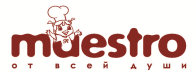 МЕНЮ ЛЕТНЕГО ДЕТСКОГО ОЗДОРОВИТЕЛЬНОГО ЛАГЕРЯ С  ДНЕВНЫМ ПРЕБЫВАНИЕМ ДЕТЕЙ НА БАЗЕ МБОУ ОГ №326 июня 2024г.ЗавтракОбед222=05№рецептурыНаименованиеВыход№рецептурыНаименованиеВыходБелкиЖирыУглеводыЭЦ(ккал)340Омлет натуральный  с маслом135/513,5220,462,42511.03Бутерброд с маслом40/103,098,5719,76169685Чай с сахаром200/100,20,0510,0240,00627Яблоко1300,50,512,761НаименованиеВыходНаименованиеВыходБелкиЖирыУглеводыЭЦ(ккал)576Гарнир из свежих огурцов300,200,020,563,6124Щи из свежей капусты с цыпленком и сметаной 250/15/65,735,627,73111388Котлета рыбная709,044,8210,87126520Пюре картофельное1503,117,1215,771521012Хлеб ржаной порция402,640,4813,36701011Хлеб пшеничный порция403,040,3219,6894707Сок яблочный2001025,4110